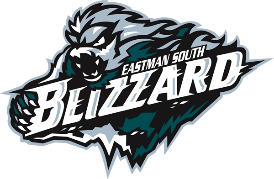 Hello Everyone,September is here and a new hockey season is soon to begin. Plans and preparations are underway for this year’s U15AA Eastman South Blizzard Program. The association reps along with last year’s management team are committed to working together to get this team started and are scheduling the tryout process. The Blizzard team is open to U15 players from La Broquerie, Steinbach and Mitchell associations.  The team will likely be practicing one night a week in Steinbach and one night in La Broquerie/Mitchell. Games will be played across all of the different communities that are represented. These details will be confirmed in the future. Tryouts are open to ANY U15 age player and will begin the third week of September. The tryout process will take place at the Steinbach TG Smith Center. The first tryout session will take place on Monday, September 20th and will continue for the next 2 weeks with ice dates and times TBA. Evaluators and coaches will be present to watch and evaluate every player to decide who should be selected to represent the 2021-2022 Eastman South Blizzard. The fees for the Blizzard tryout will be $100 for the 1st phase (3 skates); $75 for the 2nd phase (2 skates); and $25 for the 3rd phase, if required (game or additional practices) and will be collected on the first day of each phase. Please make cheques payable to EASTMAN SOUTH BLIZZARD. Should your child be selected to be part of the team the following is the anticipated cost (detailed budget will put together by the new team coaches, manager, and treasurer): • Registration Fee: $1100 (3 installments throughout the year) • Raise a minimum of $500 worth of team sponsorship (a team sponsor request letter will be provided to help with approaching businesses) • Participation in 2 mandatory fundraisers throughout the year. Participation in fundraising is essential and vital to the sustainability of the program. The fees could change based on tournaments and travel requirements etc., but the above structure is in place to give you an idea of approximate costs for the season. *To register for Blizzard tryouts please click on the following link, complete and submit the form:https://forms.gle/HC39EUx5Nimb33yG9 If you have any questions, please email Michelle at jmking2@mts.net.Thank you, Eastman South Blizzard AA Organization CommitteeMichelle King, Tanya Kasdorf, Brad Funk and Coach Chris MacKinnon